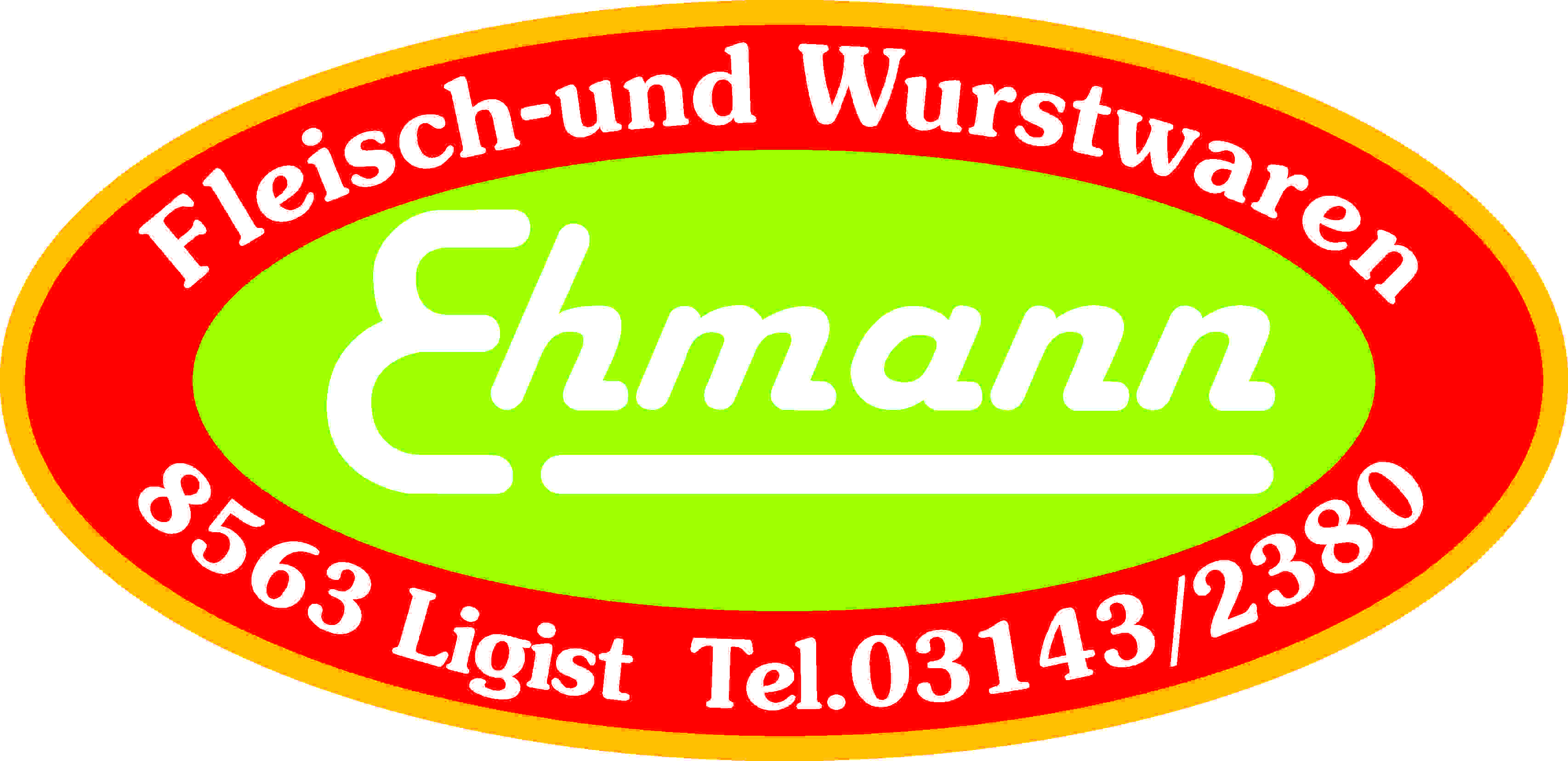 Produktspezifikation:Gordon Bleu:Beschreibung:		Schweinefleisch (Karreerose) wird in Schnitzel geschnitten, mit Käse (Gouda)und Schinken (Toastblock) belegt,  mit einer Mehl–Ei-Panade überzogen, mit Semmelbrösel ummantelt und tiefgekühltEinheiten:		20 Stk. à ca. 180 g im KartonZutaten:		Schweinefleisch, Käse, Toastblock,  Semmelbrösel, Mehl, Eipulver  			tiefgekühltAllergene:		enthält glutenhaltiges Getreide, Ei, Milch (Käse)			Mikrobiologische	Die mikrobiologischen Eigenschaften werden gemäß denEigenschaften:		Bestimmungen des LMSVG BGBL II 2006/95 iVm VO(EG)			2073/2005 und des dazu ergangenen Erlasses BMGF – 74310/0007-			IV/B/7/2006 vom 08.03.2006 erfüllt.Art. Nr:			8120Verpackung:		20 Stk. in Einlegefolie und KartonLagertemperatur:	tiefgekühlt lagern bei -18 °CMindesthaltbarkeit:	360 Tage